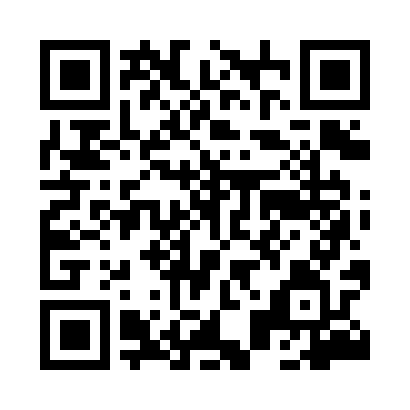 Prayer times for Celow, PolandMon 1 Apr 2024 - Tue 30 Apr 2024High Latitude Method: Angle Based RulePrayer Calculation Method: Muslim World LeagueAsar Calculation Method: HanafiPrayer times provided by https://www.salahtimes.comDateDayFajrSunriseDhuhrAsrMaghribIsha1Mon4:336:3012:595:267:299:192Tue4:316:2812:595:287:309:213Wed4:286:2612:585:297:329:234Thu4:256:2412:585:307:349:255Fri4:226:2112:585:317:359:276Sat4:196:1912:585:327:379:297Sun4:176:1712:575:337:389:328Mon4:146:1512:575:357:409:349Tue4:116:1312:575:367:429:3610Wed4:086:1112:565:377:439:3811Thu4:056:0812:565:387:459:4112Fri4:026:0612:565:397:479:4313Sat3:596:0412:565:407:489:4514Sun3:566:0212:555:417:509:4815Mon3:536:0012:555:427:529:5016Tue3:505:5812:555:437:539:5317Wed3:475:5612:555:447:559:5518Thu3:445:5412:555:467:569:5819Fri3:415:5212:545:477:5810:0020Sat3:385:4912:545:488:0010:0321Sun3:355:4712:545:498:0110:0522Mon3:325:4512:545:508:0310:0823Tue3:285:4312:545:518:0510:1024Wed3:255:4112:535:528:0610:1325Thu3:225:3912:535:538:0810:1626Fri3:195:3812:535:548:0910:1927Sat3:165:3612:535:558:1110:2128Sun3:125:3412:535:568:1310:2429Mon3:095:3212:535:578:1410:2730Tue3:065:3012:525:588:1610:30